ANNUAL QUALITY ASSURANCE REPORTACADEMIC SESSION: 2015–2016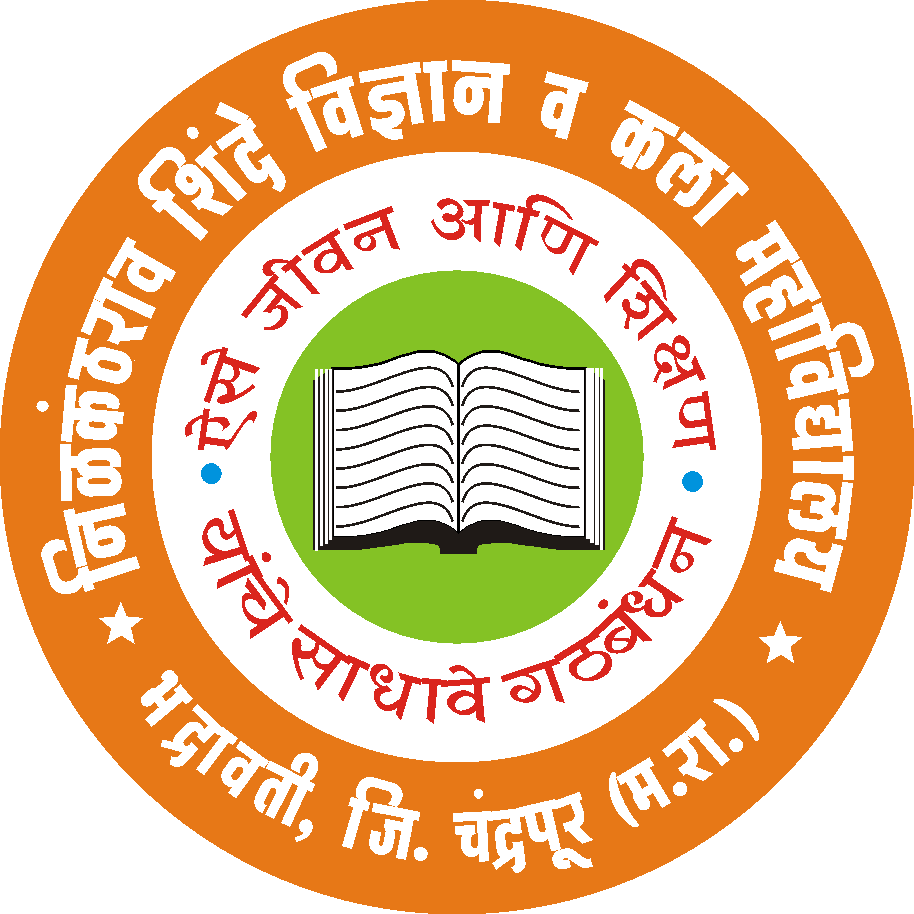 INTERNAL QUALITY ASSURANCE CELLNILKANTHRAO SHINDE SCIENCE AND ARTS COLLEGE, BHADRAWATIDISTRICT: CHANDRAPUR –442902The Annual Quality Assurance Report (AQAR) of the IQACPart- AAQAR for the year Details of the Institution1.1  	Name of the Institution     1.2   Address Line 1                                     Address Line 2                                           City/Town                                           State                                                      Pin Code                                                    Institution e-mail address                  Contact Nos.                               Name of the Head of the Institution  Tel. No with STD Code:   Mobile No :       Name of the IQAC Co-ordinator :             Mobile No :           IQAC e-mail address:   1.3 	NAAC Track ID (for ex. MHCOGN 18879)  				OR1.4	NAAC Executive Committee No. & Date:		(For Example EC/32/A&A/143 dated 3-5-2004.		This EC no. is available in the right corner- bottom		Of your institution’s Accreditation Certificate)        1.5	Website  address                      Web –link of the AQAR :   1.6	Accreditation Details1.7	Date of Establishment of IQAC :    						   Restructured with  UGC Assistance on ( 01/08/2014)1.8    	Details of the previous year’s AQAR submitted to NAAC after the latest assessment and Accreditation by NAAC (for example AQAR 2010-11 submitted to NAAC on 12-10-2011).AQAR  2010-  2011  -          25-02-2012AQAR  2011 – 2012  -          28-12- 2012AQAR  2012 – 2013  -          20-12-2013AQAR  2013  -2014   -          12-01-2015AQAR 2014-  2015   -          08- 07-20151.9    	Institutional Status :-University                 State   Central                   Deemed                     Private Affiliated College Yes NoConstituent College Yes NoAutonomous College of UGC Yes NoRegulatory Agency Approved Institution Yes No(e.g AICTE, BCI, MCI, PCI, NCI)Type of Institution  Co-education  Men                 Women Urban Rural TribalFinancial Status Grant –in –aid  	UGC2(f) 		UGC12BGrant-in –aid+ Self financing		         Totally Self-financing  1.10  	Type of Faculty/Programme:-         Arts           Science  	     Commerce 		Law 		PEI (Phys Edu)TEI (Edu)                  Engineering                     Health Science              Management  Others (Specify)  1.11 	Name of the Affiliating University (For the colleges) 1.12 	Special status conferred by Central/State Government –UGC/CSIR/DBT/ICMR etc.Autonomy by State/Central Govt./UniversityUniversity with Potential for Excellence                                		UGC-CPEDST Star Scheme                                                                       		 UGC-CEUGC-Special Assistance Programme 		 DST-FISTUGC-Innovative PG Programmes        			       Any Other (Specify)UGC-COP Programmes 2. 	IQAC Composition and Activities2.1 	No. of Teachers				2.2 	No. of Administrative/Technical Staff	2.3 	No. of Students				2.4 	No. of Management Representatives	2.5 	No. of Alumni				2.6 	No. of any other stakeholder and 		Community representatives2.7 	No. of Employers/Industrialists		2.8 	No. of other External Experts		2.9 	Total No. of members			2.10 	No. of IQAC meetings held		2.11   	No. of meetings with various stakeholders:	   No.		Faculty Non-Teaching Staff Students		              Alumni                   Others    2.12 	Has IQAC received any funding from UGC during this year?    Yes                 No If yes, mention the amount  2.13 	Seminars and Conferences (only quality related)(i)  No. of Seminars/Conferences/Workshops/Symposia organized by the IQAC Total Nos.              International              National                State  		Institution Level(ii) Themes 2.14 Significant Activities and Contributions made by IQAC  2.15	Plan of Action by IQAC/ OutcomeThe Plan of action chalked out by the IQAC in the beginning of the year towards quality enhancement and the outcome achieved by the end of the year*       *   Attach  - the  Academic  Calender of the Year as Annexure(Annexure – I Attached)2.15  	Whether the AQAR was placed in the statutory body	 Yes                 No 	 Management                     Syndicate                          Any other body  	Provide the details of the action takenPart- BCriterion-II.   Curricular AspectsDetails about Academic Programmes(i)   Flexibility of the Curriculum: CBCS/Core/Elective Open/Open Options	 (ii)  Pattern of Programmes : 1.3 	Feedback from stakeholders*  Alumni             Parents              Employers             Students 	Mode of Feedback Online              Manual             Cooperating schools(for PEI)*  Please provide an analysis of the feedback in the Annexure(Annexure – III separately Attached)1.4 	Whether there is any revision/update of regulation of syllabi, if yes, mention their salient aspects.1.5  	Any new Department/Centre introduced during the year, If yes, give details.Criterion-II2. 	Teaching, Learning and Evaluation2.1	Total No. of         	Permanent faculty2.2 	No. of Permanent Faculty with Ph.D 2.3	No. of Faculty Positions Recruited ( R)  	and Vacant( V) during the year 2.4 	No. of Guest and Visiting Faculty and Temporary Faculty 	Guest & Visiting                     Temporary  							         (C.H.B)2.5 	Faculty participation in conferences and symposia:   Session 2015-20162.6	Innovative processes adopted by the institution in Teaching and Learning2.7 	Total No. of actual teaching days 	during this academic year 2.8 	Examination/ Evaluation Reforms initiated by the institution (for example: Open Book Examination, Bar Coding, Double Valuation, Photocopy, Online Multiple Choice Questions) 2.9	No. of faculty members involved in curriculum Restructuring/revision/syllabus development as member of Board of Study/Faculty/Curriculum Development Workshop2.10	Average percentage of attendance of students  2.11   Course/Programme wise distribution of pass percentage  (2014-2015 SESSION)2.12  	How does IQAC contribute/Monitor/Evaluate the Teaching & Learning ProcessesAfter completion of every unit, the unit tests were conducted for UG students of college for every subject by respective teachers. Internal assignments based on syllabus are given to students which are collected and evaluated by respective teachers as per the directives of Gondwana University , Gadchiroli.Student’s seminar is conducted in PG courses of Gondwana University.Regular interaction and feedback is taken from research scholars doing their Ph.D. in Botany, Zoology, Physics and Mathematics by Director of R & D Cell of our college.Enhancing the competence building of teachers through improvement at their respective levels by adopting the skill development programme started as an innovative idea by R & D Cell.Interaction with students  after completion of every unit regarding solving their difficulties through teachersMonitoring, Evaluation and co-ordination of the Sports activity through IQAC.2.13 	Initiatives undertaken towards faculty development (2015 – 2016)2.14	Details of Administrative and Technical StaffCriterion – III3. 	Research, Consultancy and Extension3.1 	Initiatives of the IQAC in Sensitizing /Promoting Research Climate in the institution3.2 	Details regarding Major Projects3.3	Details regarding Minor Projects3.4 	Details on research publications3.5 	Details on Impact Factor of Publications:         Range                   Average                  h-index                    Nos. in SCOPUS  3.6  	Research funds sanctioned and received from various funding agencies, industry and other   Organizations3.7 	No. of books publishedi) With ISBN No                  Chapters in Edited Books                                               ii) Without ISBN no.  3.8  	No. of University Departments receiving funds from UGC-SAP                           CAS                      DST-FIST     DPE                                    DBT-Scheme/funds3.9 	For Colleges      Autonomy               CPE                      DBT Star Scheme                                           INSPIRE                  CE                   Any Other (Specify)3.10 	Revenue generated through consultancy3.11 	No. of Conferences Organized by the Institution3.12 	No. of faculty served as experts, chairpersons or resource persons3.13	No. of collaborations International                        National                Any other3.14 	No. of linkages created during this year3.15 	Total budget for research for current year in lacks:From Funding Agency                                                From Management                                                                                        of University/CollegeTotal:3.16 No. of Patents received this year3.17 	No. of research awards/recognitions received by faculty and research fellows of the institutein the year 3.18	No. of faculty from the institution 	who are  Ph.D. Guides and students	registered under them3.19 	No. of Ph.D.awarded by faculty from the institution3.20 	No. of Research Scholars receiving the Fellowships (Newly enrolled+ existing ones)  JRF                                   SRF                        Project Fellows                          Any Other 3.21 No. of students participated in NSS Events:University Level 		State levelNational Level		International Level3.22    	No. of students participated in NCC events:University Level 		 State level                  National Level		International Level3.23	No. of Awards won in NSS :University Level 	              State level                  National Level                       International Level  3.24 	No. of Awards won in NCC:        University Level 		       State level          National Level	 	        International Level 3.25   	No. of Extension activities organized:University forum 		College forum NCC  			NSS 				     Any Other 3.26    	Major Activities during the year in the sphere of extension activities and Institutional Social Responsibility Village cleanliness drive organized under University Level NSS camp at village Chandankheda in Bhadrawati Tehsil of Chandrapur district in which many colleges affiliated to Gondwana University actively participated.Organization of “jal Dindi”. (Org. of water conservation Rally)Tree plantation activity in ht ecampus on 1st July.Criterion – IV4.  	Infrastructure and Learning Resources 4.1 	Details of increase in infrastructure facilities (2015-2016)4.2 	Computerization of administration and library4.3 	Library Services:4.4 	Technology up gradation (Overall)4.5 	Computer, Internet access, training to teachers and students and any other programme for technology upgradation (networking, e-Governance etc.)4.6  	Amount Spent on maintainance in Lakhs :                 i)  ICT                       ii)   Campus Infrastructure and facilities                            iii)  Equipments  iv)  Others                                                                                                     Total  :              Criterion –V5. 	Student Support and progression5.1 	Contribution of IQAC in enhancing awareness about Student Support Services5.2 	Efforts made by the institution for tracking the progression of students5.3 	(a)   Total Number of Students:1277 (Including Ph.D.)(b) No. of Students outside the state(C) No. of international studentsMen 				         Women						Demand Ratio  :      1:1			  Dropout   %   -          58%5.4 	Details of student support mechanism for coaching for competitive examinations (If any)No. of student beneficiaries:5.5 No. of students qualified in these examinationsNET                                             SET/SLET                              GATE                         CATIAS/IPS etc.                              State PSC                        U PSC                            Others 5.6 	Details of student Counseling and Career GuidanceNo. of students benefited    :5.7 	Details of campus placement5.8 	Details of gender sensitization programmes5.9 	Student Activities5.9.1 No. of students participated in Sports, games and other events	State/University Level                          National Level                       International LevelNo. of students participated in cultural eventsState/University Level 		National Level 			International Level 5.9.2 	No. of medals/awards won by students in sports, Games and other eventsSports: State/University level                           National level                International LevelCultural:State/University Level                            National Level                  International Level5.10 	Scholarships and financial Support5.11	Student Organized/InitiativesFairs: State/University level                              National Level                      International levelExhibition: State/University Level                     National Level                     International Level5.12 	No. of social initiatives undertaken by the students5.13 	Major grievances of students (if   any ) redressed:   NO GRIEVANCES OF STUDENTS                            REPORTED IN THE ACADEMIC SESSION  2015-16.Criterion –  VI6.	Governance, Leadership and Management6.1 	State the Vision and Mission of the Institution6.2 	Does the Institution has a Management Information System6.3 	Quality Improvement strategies adopted by the institution for each of the following:6.3.1 	Curriculum Development6.3.2 	Teaching and Learning6.3.3 	Examination and Evaluation6.3.4 	Research and Development6.3.5 Library, ICT and Physical Infrastructure/ Instrumentation6.3.6 	Human Resource Management6.3.7	Faculty and Staff Recruitment6.3.8 	Industry Interaction/Collaboration6.3.9 	Admission of Students6.4 	Welfare Schemes for 6.5 	Total Corpus fund generated6.6 	Whether annual financial audit has been done Yes                               No6.7 	Whether Academic and Administrative Audit (AAA) has been done?6.8 	Does the University/Autonomous College declares results within 30 days?For UG Programmes		Yes 			No For PG Programmes 		Yes  			No    6.9 	What efforts are made by the university/Autonomous College for Examination reforms?6.10 	What efforts are made by the University to promote autonomy in the             Affiliated/ Constituent colleges?6.11 Activities and support from the Alumni Association6.12 Activities and Support from Parent- Teacher Association6.13   Development Programmes for Support Staff6.14	 Initiatives taken by the institution to make the campus eco-friendlyCriterion – VII7. 	Innovations and Best Practices7.1	 Innovations introduced during this academic year which have created a positive impact on the functioning of the institution. Give details.7.2 	Provide the Action taken Report (ATR) based on the plan of action decided upon at the beginning of the year7.3	Give two Best Practices of the Institution (Please see the format in the NAAC Self Study Manuals) * Provide the details in annexure (annexures need to be numbered as I,ii,iii)(Attached Annexure –II)7.4 	Contribution to environmental awareness/protection7.5	Whether Environmental Audit was conducted Yes                        No7.6 	Any other relevant information the institution wishes to add (for example SWOT 	Analysis)8.   	Plan of the Institution for next Year (Session:  2016 – 2017)Web site updation of collegeConduction of NSS camp in village Chandankheda“Shabdshilpa” annual collage magazine publishing. Completion of Indoor stadium of the college.Submission of AQAR in time to NAAC Adoption of CBCS syllabus of PG course of Gondwana University, Gadchiroli.Name: Dr.Shashikant R.Sitre                                          Name: Dr.Lemraj S. Ladke	   Co-ordinator -IQAC				                     Principal				 					             Chairperson - IQACDate:  12/09/2016Place :  Bhadrawati.ANNEXURE-IACADEMIC CALENDERN.S.SCIENCE AND ARTS COLLEGE, BHADRAWATI  SESSION- 2015-2016First SemesterANNEXURE-IACADEMIC CALENDERNILKANTHRAO SHINDE SCIENCE AND ARTS COLLEGE, BHADRAWATISESSION- 2015-2016Second  SemesterAnnexure –INILKANTHRAO SHINDE SCIENCE AND ARTS COLLEGE, BHADRAWATI DIST.CHANDRAPUR  Academic Caldnder for Semester Pattern 2015-2016(Odd Semester- I,III,V)Duration – 15.06.2015 -21.10.2015
Admission Days :    15/06/2015 to 26/06/2015  = 10 daysTeaching Days :      27/06/2015 to 21/10/2015  = 93 daysWinter Vacation :   22/10/2015 to 21/11/2015 Holidays July 2015	 :    18 July –  Ramzan IdAug. 2015      :    15 Aug.-   Independence Day                             18 Aug. – Parsi New Year                             29 August – Raksha BandhanSept. 2015     :    17 Sept. –Ganesh Chaturthi                              25 Sept. –Bakri IdOct. 15           :     2 Oct. –Gandhi Jayanti                             16 Oct. –Dhamma Chakra Pravartan DinAnnexure –INILKANTHRAO SHINDE SCIENCE AND ARTS COLLEGE, BHADRAWATI DIST.CHANDRAPUR  Academic Caldnder for Semester Pattern 2015-2016(Odd Semester- I,III,V)Duration – 22/11/2015 -31/04/2016
Total Teaching Days : 	       114Exam.Commence From :         11/04/2016Summer Vacation :                   01/05/2016  to 13/06/2016HOLIDAYSNov. 2015 	: 	25 Nov. – Guru Nanak JayantiDec. 2015	: 	24 Dec. – Id A Milad				25 Dec. – ChristmasJan. 2016 	: 	26 Jan. Republic DayFeb. 2016	 : 	19 Feb. –Shivaji JayantiMarch 2016 	: 	Holi (Second Day)ANNEXURE-IIBEST PRACTICES OF THE INSTITUTIONDistribution of  Various sponsored college level scholarships to meritorious students in Arts and Science stream for boosting the morale of students.Conduction of Univesity Level NSS Camp in village Chandankheda of Bhadrawati tehsil in Chandrapur district.ANNEXURE- IIIANALYSIS OF FEEDBACK FROM STAKEHOLDERSFEEDBACK FROM STUDENTS:Cleanliness of classrooms on daily basis.Cleanliness of toilets and washrooms periodically.Upgradation and enhancement of drinking water facility.Increase of text books in library.Identitiy cards must be provided to all students.FEEDBACK FROM PARENTSField visits for students must be  increased.Interaction with parents must be quarterly and fruitful.Discipline amongst students must  be enhanced. Furnishing the auditorium for effective meetings and having a pleasing look.Sr.NoCycleGradeCGPAYear of AccreditationValidity Period1.Ist Cycle B71.50Feb.  200404/02/ 20102.2ndCycle B2.03Aug. 201003/09/20153.3rd Cycle B2.583,4,5 March 201616/03/2021Plan of ActionAchievements1.  Third Cycle of Reaccreditation to be done Done the Reaccreditation successfully on 03,04,05 March 2016 through NAAC Peer Team.2.  Implementation of academic calendar.Implemented successfully 3.  Increasing the infrastructure Done successfully. 4.  Maintaining the cleanlinessExecuted throughout the year.5.  Smooth functioning of Centre for      Higher Learning and Research in Physics,        Mathematics, Zoology, Botany and enrollment      of students for Ph. D.  Executed6. Organization of University level sports Events  ExecutedLevel of the ProgrammeNumber of Existing ProgrammesNumber of Programmes added during the yearNumber of self –financing ProgrammesNumber of value added/Career Oriented Programmes Ph.D.01(Subjects : Maths, Phy,Zoo, Bot)0001 (Ph.D.)00P.G02 (M.A.,M.Sc.)0002 (M.A., M.Sc.)00U.G.02(B.A., B.Sc.)0001 (BA)00P.G.Diploma01 (PGDCCA)000100Advanced Diploma05(UGC-COC)000000Diploma05 (UGC-COC)000000Certificate05(UGC-COC)000000Others00000000Total21000500Interdisciplinary00000000Innovative00000000Pattern Number of ProgrammesSemester04 (B.A., B.Sc., M.A., M.Sc. Trimester15Annual02  (PGDCCA & Ph.D.)Total   Asst. ProfessorsAssociate ProfessorsProfessorsOthers 1918000100Asst.ProfessorsAsst.ProfessorsAssociate ProfessorsAssociate ProfessorsProfessorsProfessorsOthersOthersTotalTotalRVRVRVRVRVScience00030000000000000003Arts00080000000000000008No. of FacultyInternational LevelNational LevelState LevelAttended132701Presented papers041502Resource Persons 0203-005Title of the ProgrammeTotal No. of students appearedDivisionDivisionDivisionDivisionDivisionTitle of the ProgrammeTotal No. of students appearedDistinctionIIIIIIPass%B.SC.I- S-I202-0613019.90%B.SC.I- S-II179-06240117.31%B.SC.II-S-III119010611-15.12%B.SC.-II-S-IV116-06100215.51%B.SC.-III-S-V32-06060140.62%B.SC.-I-S-VI31-01061364.50%B.A.-I-S-I423-04261310.87%B.A.-I-S-II286-05401119.58%B.A.-II-S-III235-07601032.76%B.A.-II-S-IV214-09781045.32%B.A.-III-S-V97-0518-23.71%B.A.-III-S-VI97-05041019.58%PGDCCA------M.SC.-S-I ZOO18---0211.11%M.SC.S-II ZOO18-03---16.66%M.SC.-S-III ZOOL09---0222.22%M.SC.-S-IV ZOO09-06--66.66%M.SC.-S-I BOT13--050253.85%M.SC. S - II BOT160102040150%M.SC. S- III-BOT04-0102-75%M.SC. S - IV  BOT04-0202-100%M.SC.S-I CHEM21-01--4.76%M.SC.S - II CHEM10----0.00%M.SC.S - III CHEM04----0.00%M.SC.S-IV CHEM05-01--20%M.SC.S-I MATHS22--01-4.54%M.SC.S-II MATHS20--01-5.00%M.SC.S-III MATHS19-02020126.31%M.SC.S-IV MATHS18-0202-22.22%M.SC.S-I PHY21----0.00%M.SC.S-II PHY17----0.00%M.SC.S-III PHY07-01--14.28%M.SC.S-IV PHY------M.A. S-I HIST16-03050156.25%M.A.S-II HIST15-0305-53.33%M.A.S-III HIST18-0505-55.5%M.A.S-IV HIST18-0608-77.77%M.A.S-I POL40--081147.5%M.A.S-II POL 28-02120464.28%M.A.S-III POL04--020175%M.A.S-IV POL23-06100173.90%M.A.S-I GEO------M.A.S-II GEO------M.A.S-III GEO------M.A.S-IV GEO-----M.A.S-I MAR------M.A.S-II MAR------M.A.S-III MAR------M.A.S-IV MAR31-05170277.41%M.A.S – I  ENG------M.A.S-II ENG------M.A.S-III ENG------M.A.S-IV ENG04---0125.00%M.A.S-I-SOC34-04070650.00%M.A.S-II SOC30-0415-63.33%M.A.S-III SOC20--09-45.00%M.A.S-IV SOC19-0806-73.68%Faculty/Staff Development ProgrammesNumber of faculty BenefittedRefresher Courses00UGC-Faculty Improvement Programme00HRD Programmes00Orientation Programmes00Faculty Exchange Programme00Staff Training Conducted by the University00Staff Training conducted by other institutions00Summer/Winter Schools, workshops etc. 00Others –     Short Term Course Workshops   0103CategoryNumber of Permanent EmployeesNumber of Vacant Positions Number of Permanent positions filled during the yearNumber of positions filled temporarilyAdministrative Staff03NILNIL03Technical Staff03NILNILNILCompletedOngoingSanctionedSubmittedNumberNILNILNILNILOutlay in Rs. Lakhs----CompletedOngoingSanctionedSubmittedNumber---NIL(Outlay in Rs. Lacks---NILInternational National  OthersPeer  Review Journals121606Non- Peer Review Journals---e-Journals12 16-Conference Proceedings-15-Nature of the ProjectDurationYearName of the funding AgencyTotal Grant SanctionedReceivedMajor ProjectsN.A.Minor Projects----Interdisciplinary ProjectsNILNILNILNILIndustry SponsoredNILNILNILNILProjects Sponsored by the University/CollegeNILNILNILNILStudents research Projects(other than compulsory by the University)NILNILNILNILAny Other (Specify)NILNILNILNILTotal----LevelInternationalNationalStateUniversityCollegeNumberNILNILNILNILNILSponsoring agencies-----Type of PatentNumberNationalAppliedNILGrantedNILInternationalAppliedNILAppliedNILCommercializedAppliedNILGrantedNILTotalInternationalNationalStateUniversityDistCollege04--04---FacilitiesExisting Newly CreatedSource of FundTotalCampus area3.00 Acre---Class rooms11---Laboratories12---Seminar Halls01---No. of important equipments purchased (   1-0 lakh ) during the current year237---Value of the equipment purchased during the year (Rs. In Lakhs)481321---Others-Indoor Stadium (Under Construction)UGC New Delhi-ExistingExistingNewly added Newly added TotalTotalNo.ValueNo.ValueNo.ValueText Books1378550533397875642138635128980Reference Books1378550533397875642138635128980e-Books------Journals940761603661925976138085e-Journals------Digital Database------CD & Video------Others (specify)Newspapers Magazine-0810-----Total ComputersComputer LabsInternetBrowsing CentresComputer CentresOfficeDepartmentsOthersExisting6529-06-0702-Added01----0201-Total6629-06-0903-UGPGPh.D.Others115035005-Last Year (2014-15)Last Year (2014-15)Last Year (2014-15)Last Year (2014-15)Last Year (2014-15)TotalThis year (2015-16)This year (2015-16)This year (2015-16)This year (2015-16)This year (2015-16)TotalGeneralSCSTOBCPhysically ChallengedGeneralSCSTOBCPhysically Challenged63255 198602-111892263 242672 -1501On campusOn campusOn campusOff CampusNumber of organizations visitedNumber of Students participatedNumber of students placedNumber of students placed0462NILNILNumber of studentsAmountFinancial support from institution – Sponsored Prizes 1217800/- Financial support from government               –     Scholarships  Freeships1065576052967/-727891/-Financial support from other sourcesNILNILNumber of students who received International/national recognitionsNILNILTeachingNILNon TeachingNILStudentsNILAudit Type ExternalExternalInternalInternalAudit Type Yes/No AgencyYes/NoAuthorityAcademicNO-NO-AdministrativeYESJoint Director Office, Nagpur DivisionYes  Through Mamidwar &Co. ChandrapurThe college auditor. Date EventJuly 1-7, 2015Tree Plantation DriveJuly 11, 2015World Population DayJuly 15, 2015Network Resource Centre ProgrammeAug. 1st, 2015Lokmanya Tilak PuyatihtiAug. 5, 2015Paravaran Shastra Inauguration Aug. 15, 2015Flag Hoisting –Swatantra DinAug. 26, 2015Placement Cell ProgrammeSep. 05,2015Teachers DaySep. 8, 2015International Literacy DaySept 30- Oct. 2 2015 N.S.S. Stapha SaptahOct. 1-7 , 2015Wildlife Week CelebrationOct. 2, 2015Mahatma Gandhi & Lal Bahadur Shastri JayantiOct. 6, 2015Alumni and Parent Teaches Meet Oct. 20, 2015National Integration DayDate EventNov. 26, 2015 Samvidhan DivasNov. 28, 2015Mahatma Fuley Punatithi1-07 Dec. 2015AIDS Nirmulan Day and AIDS WeekDecember 06, 2015Dr.Babasaheb Ambedkar Mahaparinirvan Din23-29 Dec. 2015NSS ShibirDecember 26, 2016 Placement Cell ProgammeJanuary 03, 2015Savitribai fuley JayantiJanuary 12, 2016National Youth DayJanuary 14, 2016Geography DayJanuary 24, 2016National Voters DayJanuary 24-25, 2016Sneh-Sammelan of the collegeJanuary 26, 2016Prajasattak Din – Flag HoistingJanuary 27, 2016Parayvaran Shastra Examination 0f B.A.II and B.Sc.II of the college studentsJanuary 30, 2016Hutatma DinFebryary 19, 2016Chhatrapati SHivaji maharaj JayantiMarch 08, 2016Jagtik Mahila DinApril 11, 2016Mahatma Fuley JayantiApril 14, 2016Dr.Babasaheb Ambedkar JayantiMay 1, 2016Maharashta DayDayMonTueWedThuFriSatSunHolidaysDaysWorking DayJune-153322222-1614July -15445554413126Aug-15544445533123Sept.-15455444423024Oct.-15333333322116Total 1919191818181808129103DayMonTueWedThuFriSatSunHolidaysDaysWorking DayNov. 152111111010806Dec. 154555444023125Jan.164444555013125Feb.165444444012924Mar.164555444013126April 1601010101020202-1008TOTAL2020202020202006140114